Мероприятие по истории Казахстана на тему: «РУХАНИ ЖАҢҒЫРУ»: ВЗГЛЯД В БУДУЩЕЕЦель: Знакомство студентов  с основными проектами программы «РуханиЖаңғыру»; формирование политических и экономических знаний студентов;Воспитание казахстанского патриотизма и любви к Родине, уважение к символам государства.Организационная форма: беседа с элементами интерактивности.Предварительная работа: изучение литературы по данной теме, отбор материала, подготовка слайдов, видеоролики.Оформление и оборудование: проектор со слайдами, видеоролики, книжная витрина с тематической литературой.Н.А. Назарбаева "Взгляд в будущее: модернизация общественного сознания"                                                                                                                                            раздел 1 «О национальном сознании в XXI веке»,раздел 2 «Повестка дня на ближайшие годы», социальный портрет выпускника.«…В новой реальности внутреннее стремление к обновлению –это ключевой принцип нашего развития.Чтобы выжить – надо измениться.Тот, кто не сделает этого,будет занесен тяжелым песком истории…»                                                                                                              Н.А. НазарбаевПреподаватель: Здравствуйте, дорогие студенты. Мы собрались сегодня здесь с вами, чтобы подробнее познакомиться с основными направлениями программы «РуханиЖаңғыру».Казахстан вступил в новый исторический период.Цель известна – войти в тридцатку развитых государств мира.Президент убежден: начатые масштабные преобразования должны сопровождаться опережающей модернизацией общественного сознания. Она не просто дополнит политическую и экономическую модернизацию - она выступит их сердцевиной.Надо отметить, что за годы Независимости нами был принят и реализован ряд крупных программ.Студент 1: С 2004 года была реализована программа «Мәденимұра», направленная на восстановление историко-культурных памятников и объектов на территории Казахстана.В 2003 году в Послании народу Казахстана Глава государства поручил разработать специальную программу, направленную на создание целостной системы изучения огромного культурного наследия Казахстана, полноценного фонда гуманитарного образования на государственном языке, обеспечение воссоздания историко-культурных и архитектурных памятников, обобщение многовекового опыта национальной литературы и письменности.  Реализация программы была начата в 2004 году  и рассчитана на два года. В последующем были разработаны еще два этапа программы: с 2007 по 2009 гг. и с 2009 по 2011 гг. Государственная программа «Культурное наследие» стала основным документом в сфере развития духовной и образовательной деятельности, стратегическим национальным проектом, определившим государственный подход к культуре. Казахстан первым из стран в СНГ начал реализацию столь масштабного проекта. Цели «Культурного наследия» – изучение, восстановление и сохранение историко-культурного наследия страны, возрождение историко-культурных традиций, пропаганда культурного наследия Казахстана за рубежом.
В 2013 году мы приняли программу «Халықтарихтолқынында», позволившую нам системно собрать и изучить документы из ведущих мировых архивов, посвященные истории нашей страны.Преподаватель: А сегодня мы должны приступить к более масштабной и фундаментальной работе.Нужно сделать шаг навстречу будущему, изменить общественное сознание, чтобы стать единой Нацией сильных и ответственных людей.Просмотр видеоролика «Рухани Жаңғыру» 1 (презентация проекта).Спецпроекты программы:Переход государственного языка на латиницуРазработать план общенационального обсуждения перехода казахского алфавита на латинский шрифтНовое гуманитарное знание. 100 новых учебников на казахском языкеОбеспечить формирование и утверждение перечня иностранной общественно-значимой и учебной литературы, информационных ресурсов, подлежащих переводу на государственный языкТуған жерРазработать событийный ряд мероприятий по реализации проекта «Туғанжер», в том числе за рубежомДуховные святыни КазахстанаРазработать комплекс мер по изучению и популяризации объектов «Сакрального пояса Казахстана», повышению их привлекательности в качестве объектов туристской деятельности100 новых лиц КазахстанаОрганизовать продвижение персональных историй успеха в СМИ и социальных сетяхСовременная казахстанская культура в глобальном миреОбеспечить формирование перечня лучших произведений казахстанской культуры для продвижения за рубежомСтудент 2: ПРОЕКТ «НОВОЕ ГУМАНИТАРНОЕ ЗНАНИЕ. 
100 НОВЫХ УЧЕБНИКОВ НА КАЗАХСКОМ ЯЗЫКЕ»На основании предложений вузов сформирован первоначальный список учебников в количестве 800 наименований.Отбор в соответствии с выработанными критериями осуществлялся 17 рабочими группами, с привлечением более 90 специалистов.Для реализации перевода на казахский язык, издания и распространения учебников создан некоммерческий фонд «Ұлттықаудармабюросы».Перевод осуществлялся без сокращений, дополнений и изменения смысла исходного текста. Обеспечен перевод всех показателей, рисунков, схем и таблиц на государственный язык.В 2017 году переведены на государственный язык и представлены на CD-дисках 18 лучших мировых учебников в области социально-экономического и гуманитарного знания.Запущен официальный сайт проекта 100kitap.kz. На сайте размещена детальная информация о проекте, список переведенных книг с описанием, а также состав рабочих групп.Студент 3: ПРОЕКТ «ТУҒАН ЖЕР»Проект «Туғанжер» состоит из четырех подпрограмм: «Тәрбиежәнебілім», «Атамекен», «РуханиҚазына», «Ақпараттолқыны».«Тәрбиежәнебілім» – воспитание гармонично развитой личности в духе казахстанского патриотизма.«Атамекен» – укрепление у казахстанцев гражданской активности и чувства ответственности за судьбу малой родины.«РуханиҚазына» – возрождение интереса и уважения к традициям, истории и культуре родного края.«Ақпараттолқыны» – создание информационной инфраструктуры для участия граждан в общественном мониторинге реализуемых проектов.В рамках проекта реализовано более 700 проектов по всей республике.За счет меценатов получено более 51 млрд. тенге спонсорской помощи.В 2017 году в рамках краеведческой работы благоустроено и восстановлено 735 объектов.Всего в рамках проекта «Туғанжер» введено в эксплуатацию 1438 объектов.Студент 4: ПРОЕКТ ПО ПЕРЕХОДУ ГОСУДАРСТВЕННОГО ЯЗЫКА НА ЛАТИНИЦУВ рамках подготовки и предварительного обсуждения проекта нового алфавита проведено более 20 научно-практических и научно-методических форумов, в которых приняло участие более 2,5 тысяч ученых и общественных деятелей.Для вовлечения общества и его информирования о проводимой работе было опубликовано около 2 тыс. статей в СМИ, более 1800 содержательных материалов в социальных сетях.Разработанный вариант алфавита был презентован на Парламентских слушаниях «О вопросах введения единого стандарта алфавита государственного языка на латинской графике», которые состоялись 11 сентября 2017 года.Итоговый единый стандарт казахского алфавита на латинской графике был представлен в ходе встречи Главы государства с членами рабочей группы 9 октября 2017 года.19 февраля 2018 года утвержден Указ Президента Республики Казахстан «О внесении изменения в Указ Президента Республики Казахстан от 26 октября 2017 года № 569 «О переводе алфавита казахского языка с кириллицы на латинскую графику». Указом утверждена новая редакция алфавита.Для организации дальнейшей работы по проекту – внедрению нового алфавита в различных сферах была создана Национальная комиссия по переводу алфавита казахского языка на латинскую графику.В марте 2018 года Распоряжением Премьер-Министра утвержден План мероприятий по поэтапному переводу алфавита казахского языка на латинскую графику до 2025 года.СТудент 5: ПРОЕКТ «САКРАЛЬНАЯ ГЕОГРАФИЯ КАЗАХСТАНА»На базе Национального музея РК создан Центр «ҚасиеттіҚазақстан».В рамках проекта создан Научно-экспертный совет из 40 ученых и общественных деятелей по отбору и систематизации общенациональных и локальных сакральных мест.Разработан Список объектов общенационального и регионального значения, выявлены 185 объектов общенационального значения с аннотациями.Разработана Виртуальная карта сакральных объектов с 3d турами по сакральным объектам общенационального значения. На карте дается краткая и полная информация об исторических объектах.В производстве находятся 4 фильма о Сакральных объектах Казахстана с дублированием на 5 языках ООН.Запущен совместный проект с NationalGeographic, ViasatHistory, Discovery по съемке научно-популярного документального фильма «Күлтегін».Студент 6: ПРОЕКТ «СОВРЕМЕННАЯ КАЗАХСТАНСКАЯ КУЛЬТУРА В ГЛОБАЛЬНОМ МИРЕ»Проект нацелен на выстраивание системной работы по популяризации казахстанской культуры за рубежом, формированию устойчивых каналов межкультурного обмена.В рамках проекта осуществлены сбор и систематизация произведений казахстанской культуры, созданных в период независимости Казахстана, отличающихся новизной, оригинальностью, а также отвечающих эстетическим и художественным вкусам современного общества.

В области литературы были отобраны 193 произведения.«Театр, кино и хореография» - 56 произведений.«Классическая и традиционная музыка» - 66 исполнителей.«Изобразительное искусство» - 177 произведений известных мастеров и современных художников.В 2017 году в Штаб-квартире UNESCO в Париже состоялась презентация Программы «Руханижаңғыру». В рамках презентации проведены различные мероприятия, продемонстрировавшие зарубежной аудитории различные направления казахстанской культуры.В целях популяризации отечественного кинематографа проведены Дни казахстанского кино в США и Италии с показом 7 кинокартин.Для продвижения отечественных достижений классической и народной музыки организованы зарубежные гастроли 7 ведущих творческих коллективов в 10 странах Европы и Азии.Реализован проект Dalatunes – интернет-ресурс, обеспечивающий доступ в цифровом формате к лучшим казахстанским музыкальным произведениям. В течение 2017 года загружено 13 тыс. музыкальных произведений, 1,2 тыс. нот и 1,7 тыс. аккордов.Разработан и находится на стадии запуска проект онлайн-радио Dalasazy, который будет знакомить отечественную и зарубежную аудиторию с казахстанской музыкой различных жанров.В настоящее время ведется работа по переводу на английский язык антологий по жанрам литературы «проза» и «поэзия».Организован Первый Международный литературный конкурс «Рух», нацеленный на выявление новых талантливых авторов и произведений, способных представлять отечественную литературу на высоком уровне.В Государственном музее искусств им. А.Кастеева из общего музейного фонда 24 813 единиц оцифровано 13 700 единиц. В Центральном государственном музее РК оцифровано 39 602 единиц (из общего фонда 266 500 единиц).Студент 7: ПРОЕКТ «100 НОВЫХ ЛИЦ КАЗАХСТАНА»В голосовании было представлено 302 кандидата из всех регионов Казахстана, по 6 категориям согласно их сферам деятельности: наука – 45 человек, спорт – 42 человека, общество – 85 человек, медицина – 46 человек, культура – 37 человек и бизнес – 47 человек.По итогам голосования более 340 тысяч казахстанцев отдали 1 миллион 376 тысяч голосов за своих фаворитов. Всенародное онлайн-голосование определило 102 победителя проекта «100 новых лиц Казахстана».1 декабря 2017 года была проведена встреча Главы Государства с участниками Проекта, в рамках которого выступили представители различных сфер деятельности: «Культура», «Наука», «Медицина», «Бизнес», «Общество».Просмотр видеоролика «Рухани Жаңғыру» 2Преподаватель: У нас три команды: «Нравственность», «Патриотизм», «Наследие». Проведем викторину. 1Задание  ВикторинаПлощадь территории современного Казахстана. (2,7 млн. кв. км)В каком году принята действующая Конституция? (1995)Когда состоялись первые всенародные выборы Президента РК? (1.12.91)Членом, какой организации стал Казахстан в марте 1992 года? (ООН)Три великих бия Казахстана (Толе, Айтеке, Казыбек) Город, в котором находится Мавзолей Ахмеда Яссави. (Туркестан)Основатели Казахского ханства, первые ханы: (Жанибек, Керей)В каком году была принята первая Конституция Независимого Казахстана? (1993г)С какими государствами Казахстан граничит? (Россия, Китай, Кыргызстан, Узбекистан, Азербайджан, Иран, Туркменистан)В каком году в РК создана Ассамблея Народов Казахстана? (1995)Праздник единства народов Казахстана, отмечается: (1 Мая)Организатор антиядерного движения «Невада-Семей»: (О.Сулейменов)Автор эпопеи «Путь Абая». (М. Ауэзов)Закончи пословицу: «Одна у человека мать - (одна и Родина)Закончи пословицу: «Тот герой - (кто за Родину горой)2 Задание Перед вами конверты, там листочки с датами и событиями Казахстана. Ваша задача  на ватмане из этих листочков выложить символ Рухани Жангыру. Выписать слова и даты в разные столбики, объяснить значение всех событий. Заключительное слово: Ребята, надеюсь, что вы станете настоящими патриотами своей Родины, ведь по мнению Бернарда Шоу “патриотизм – это убеждение, что твоя страна лучше других потому, что именно в ней ты родился”.Любите свою Родину и будьте достойными гражданами Республики Казахстан!Свободный микрофон: «3+3+1» 3 предложений + 3 слов + 1 слово  о мероприятииНа этом наше мероприятие подошло к концу. Всем спасибо за внимание.21.11.2018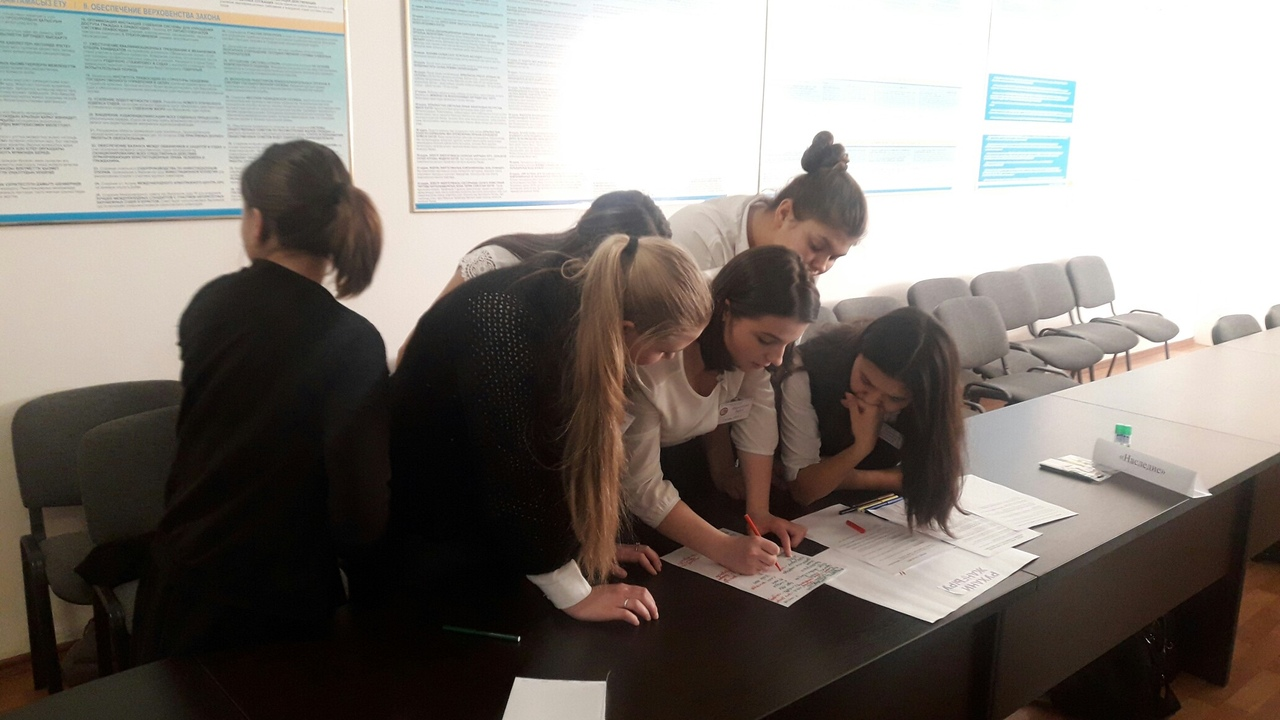 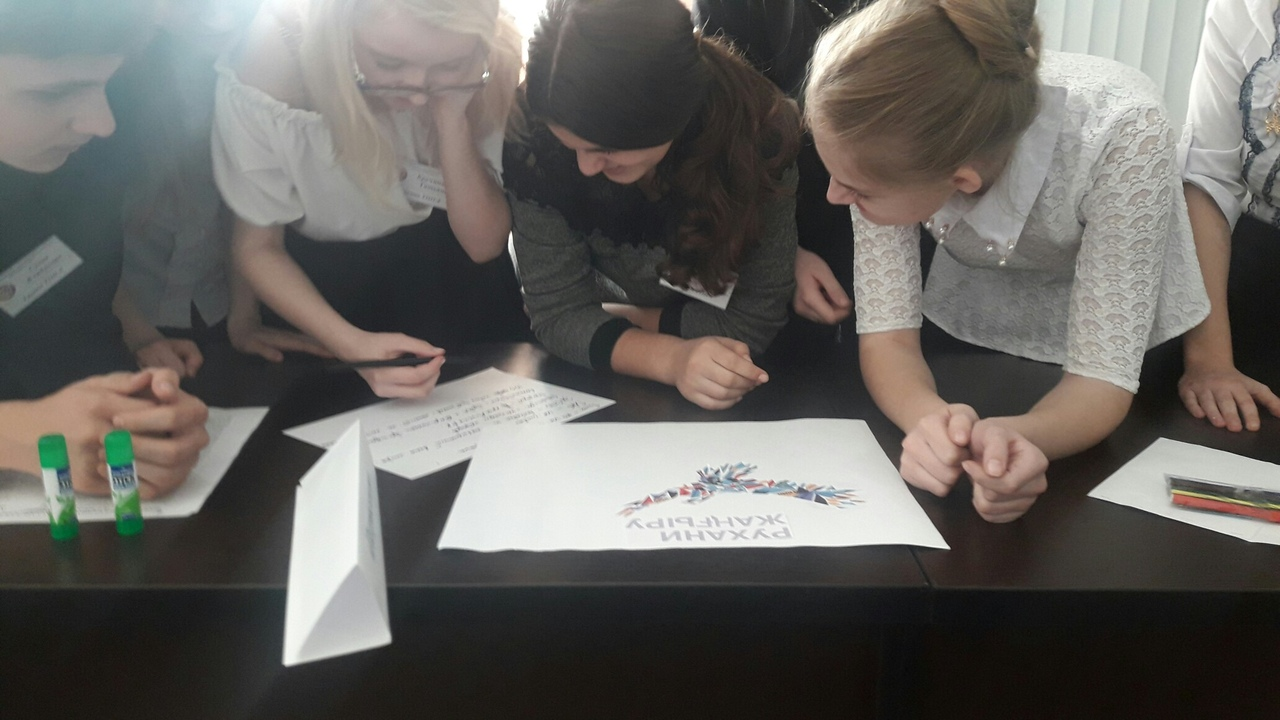 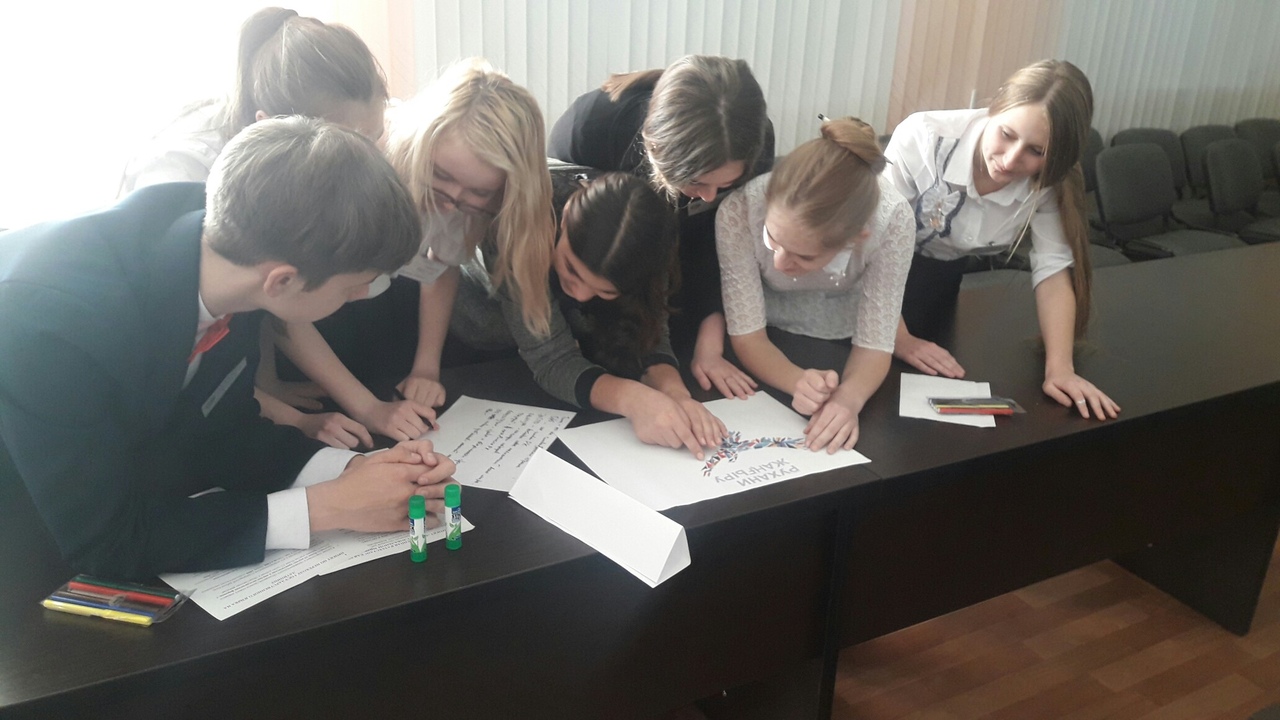 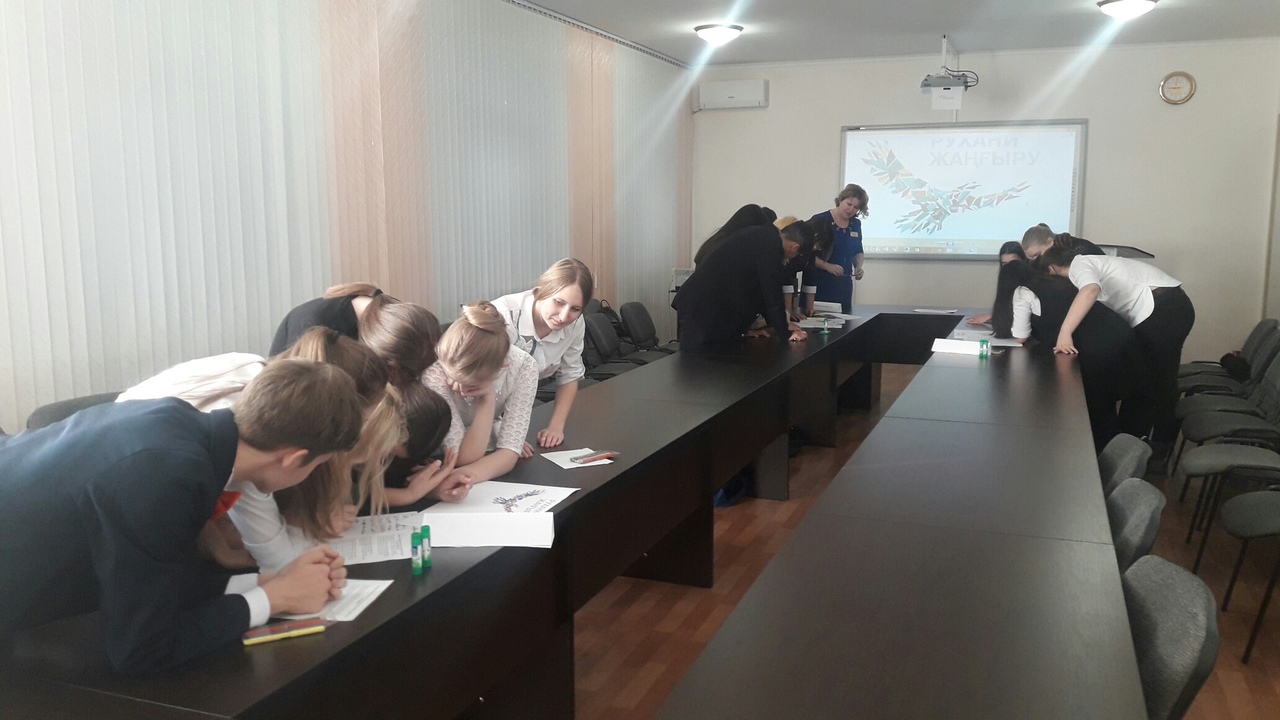 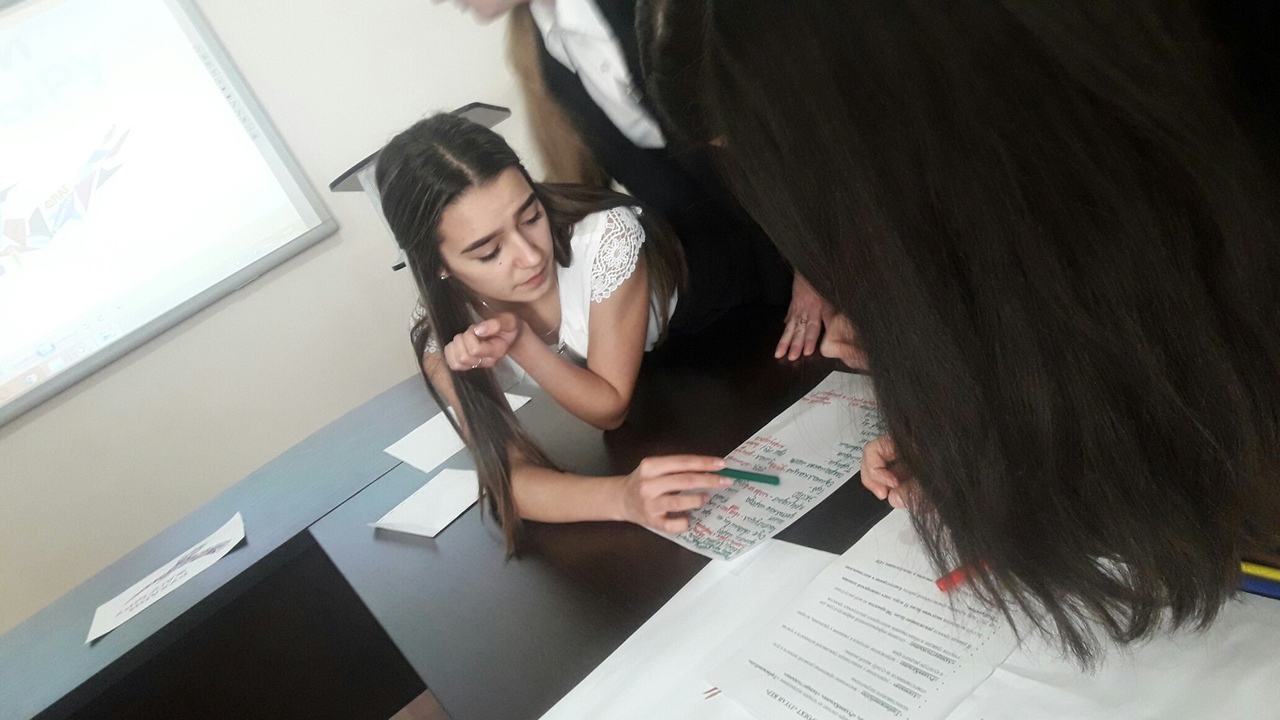 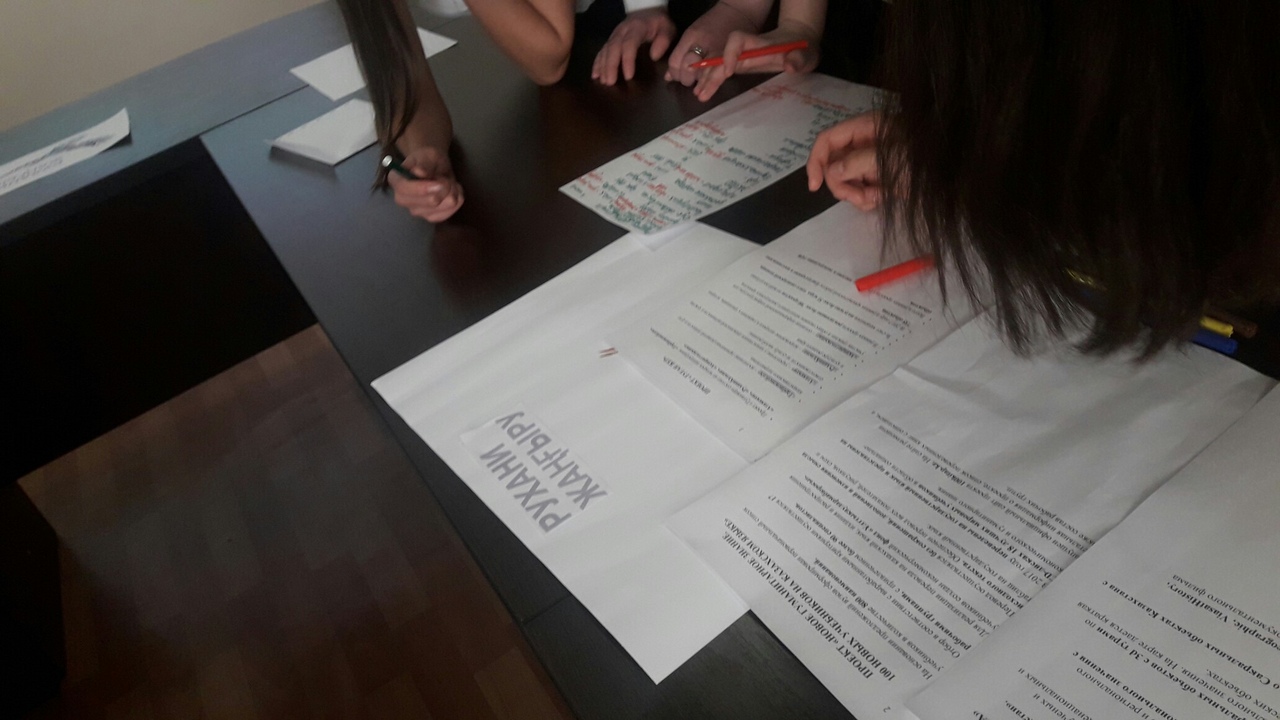 